SUPPLEMENTARY MATERIALTwo New Eudesmane-Type Glucopyranosides from the Fruits ofDaucus carota L.Jin-ke Xu #, a, b, Xiang-hong Lu #, c, Wei Zhud, Bingxian Yangd, Lin Zhangd, Jing-kui Tian*, da Shandong Center For Disease Control and Prevention; Jinan 250014, China: b School of Pharmaceutical Sciences, Shandong University; Jinan 250012, China: c Lishui People’s Hospital; Lishui 32300, China: and d The Key Laboratory of Biomedical Engineering, Ministry of Education, China, Department of Biomedical Engineering, Zhejiang University; Hangzhou 310027, China# These authors have contributed equally to this work. * To whom correspondence should be addressed. E-mail: tjk@zju.edu.cnTel.: +86-571-88208454; Fax: +86-571-87951091Address: College of Biomedical Engineering & Instrument Science, Zhejiang University, 38 Zheda Road, Hangzhou, Zhejiang, China.Two new eudesmane-type glucopyranosides have been isolated from the fruits of Daucus carota L. On the basis of their spectroscopic and chemical evidence, the new compounds were elucidated as daucucarotol-10-O-β-D-glucopyranoside (1) and decahydro-7-[(2-O-β-D-glucopyranosyl)-isopropyl]-1β, 4aα-dimethyl-(1α, 4α, 8aβ)-naphthalenetriol (2). Compounds 1 and 2 showed moderate antitumor activity against human ECA-109 and gave IC50 values of 23.22 µM/mL and 26.76 µM/mL, respectively.Keywords: Daucus carota L.; eudesmane type sesquiterpene glycoside; antitumor activityTable S1 1H and 13C NMR chemical shifts of compounds 1 and 2 (in C5D5N)Figure S1. The 1H-1H COSY (─), key HMBC correlations (H→C) (a), and key NOESY correlations (H    H ) (b) of 1. Figure S2. The 1H-1H COSY (─), key HMBC correlations (H→C) (a), and key NOESY correlations (H    H ) (b) of 2.Figure S3. 1H NMR spectrum of compound 1 in Pyridine-D5Figure S4. 13C NMR spectrum of compound 1 in Pyridine-D5Figure S5. HMQC spectrum of compound 1 in Pyridine-D5Figure S6. HMBC spectrum of compound 1 in Pyridine-D5Figure S7. H-H COSY spectrum of compound 1 in Pyridine-D5Figure S8. NOE spectrum of compound 1 in Pyridine-D5Figure S9. 1H NMR spectrum of compound 2 in Pyridine-D5Figure S10. 13C NMR spectrum of compound 2 in Pyridine-D5Figure S11. HMQC spectrum of compound 2 in Pyridine-D5Figure S12.HMBC spectrum of compound 2 in Pyridine-D5Figure S13. H-H COSY spectrum of compound 2 in Pyridine-D5Figure S14. NOE spectrum of compound 2 in Pyridine-D5Table S1 1H and 13C NMR chemical shifts of compounds 1 and 2 (in C5D5N )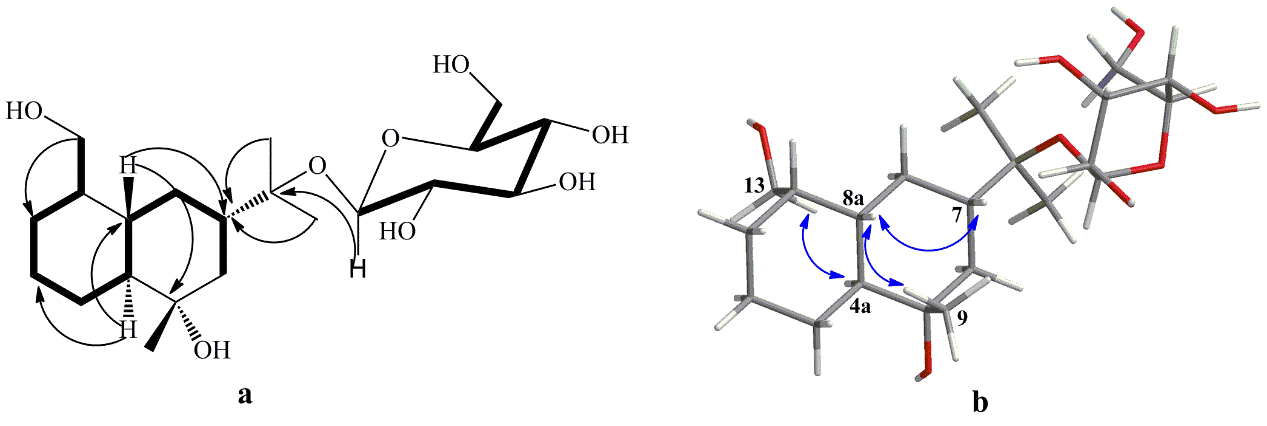 Figure S1. The 1H-1H COSY (─), key HMBC correlations (H→C) (a), and key NOESY correlations (H    H ) (b) of 1. 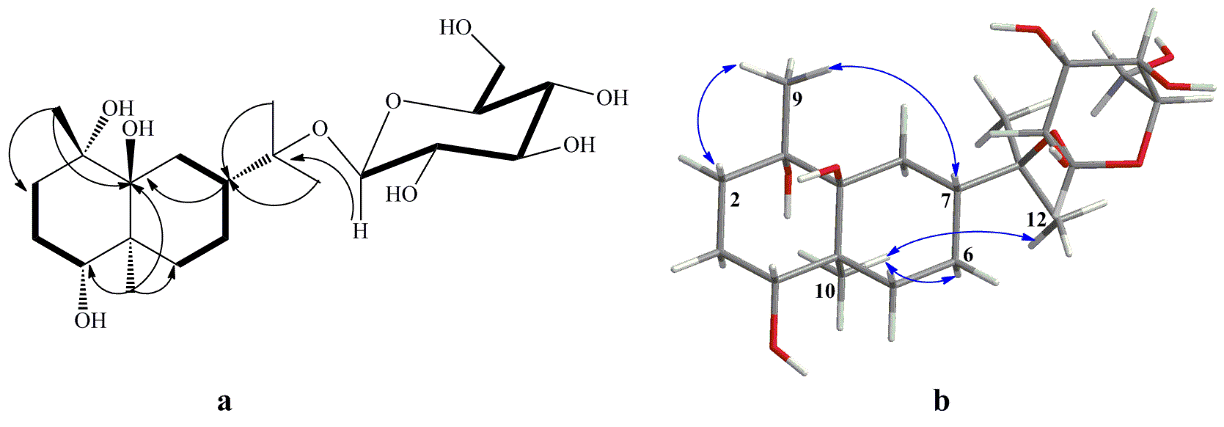 Figure S2. The 1H-1H COSY (─), key HMBC correlations (H→C) (a), and key NOESY correlations (H    H ) (b) of 2.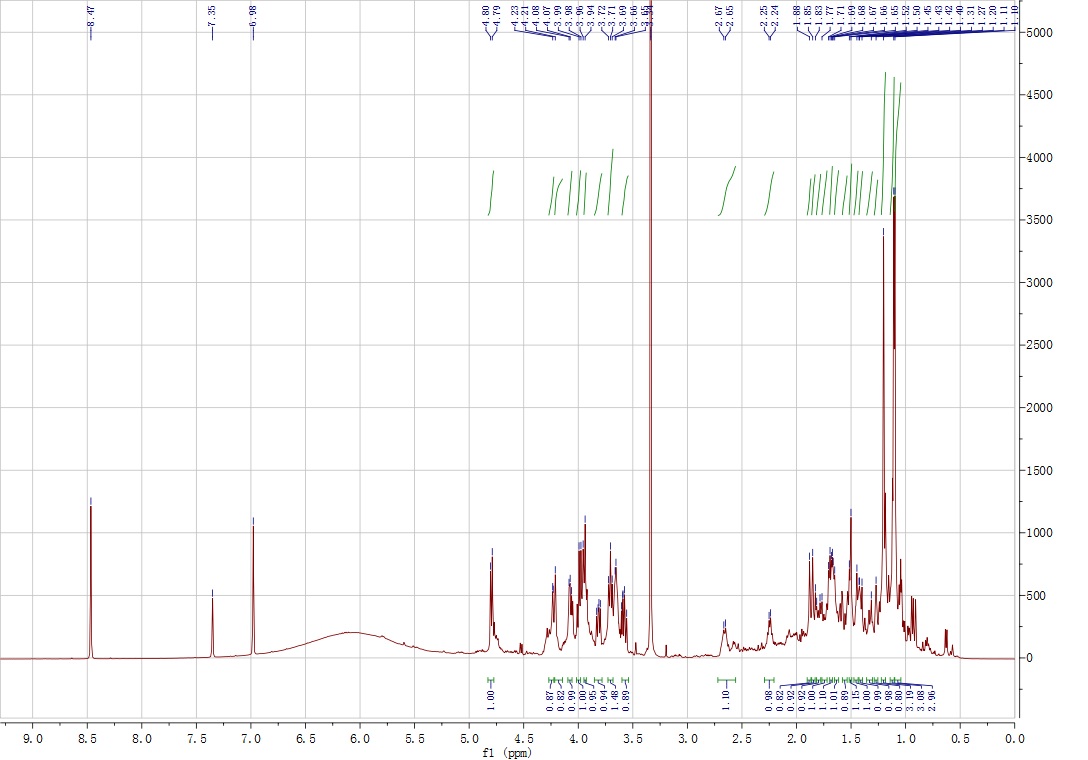 Figure S3. 1H NMR spectrum of compound 1 in Pyridine-D5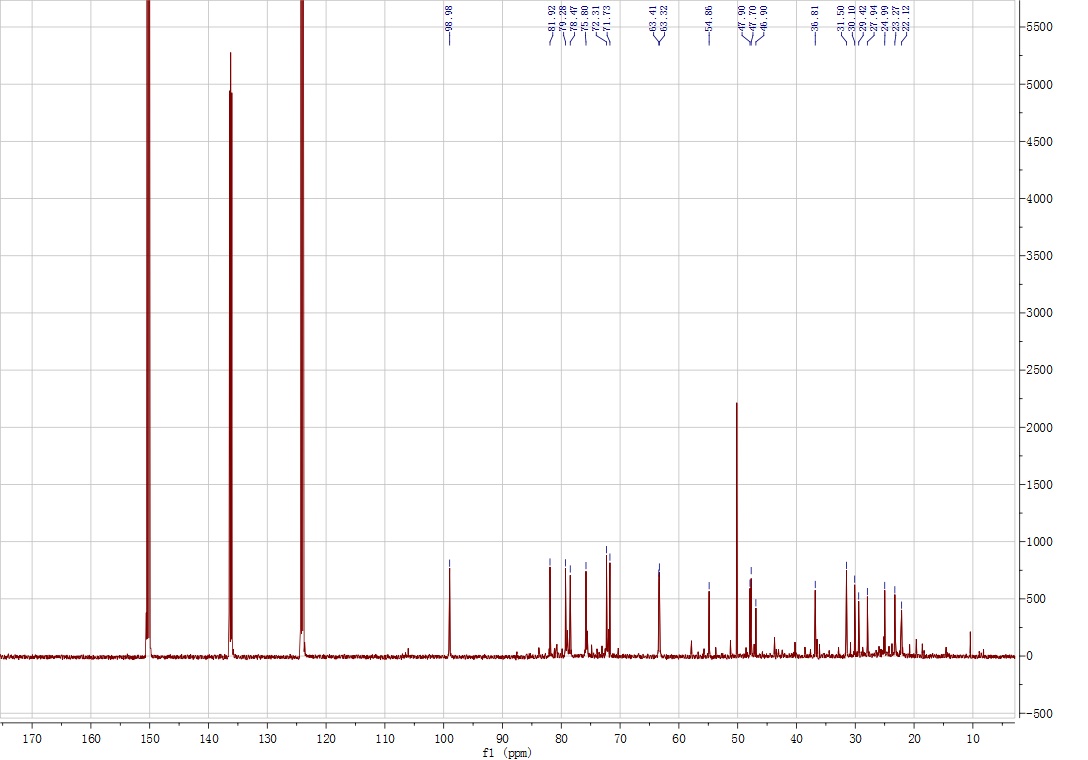 Figure S4. 13C NMR spectrum of compound 1 in Pyridine-D5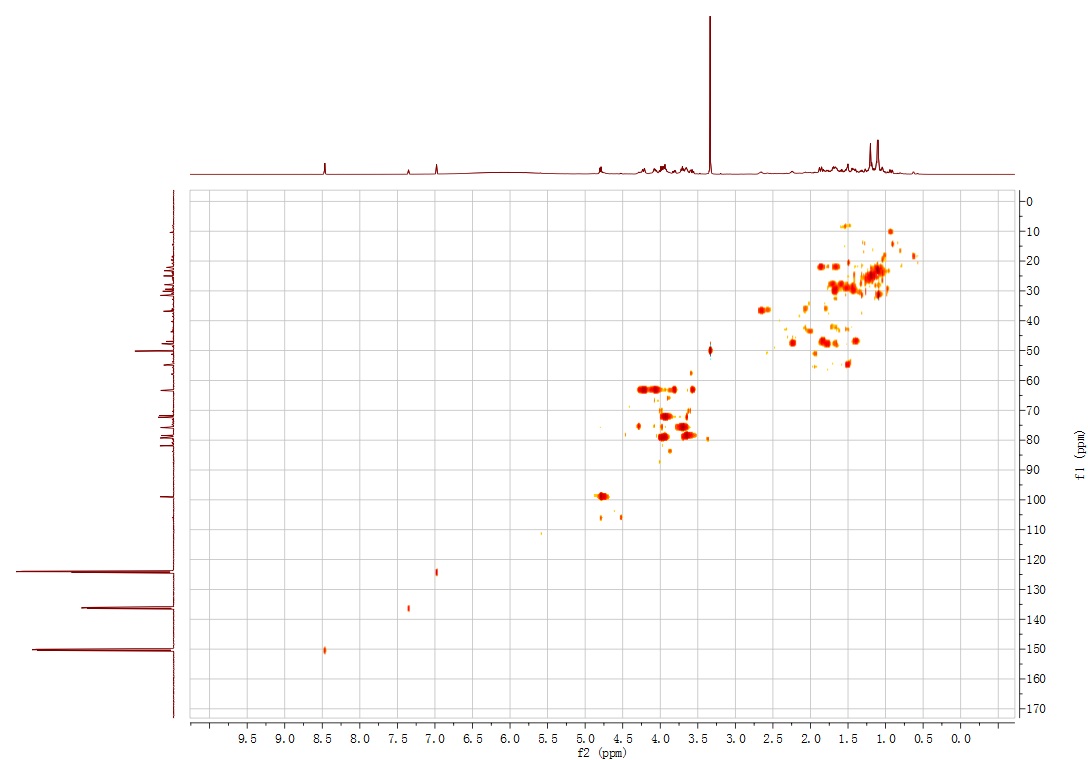 Figure S5. HMQC spectrum of compound 1 in Pyridine-D5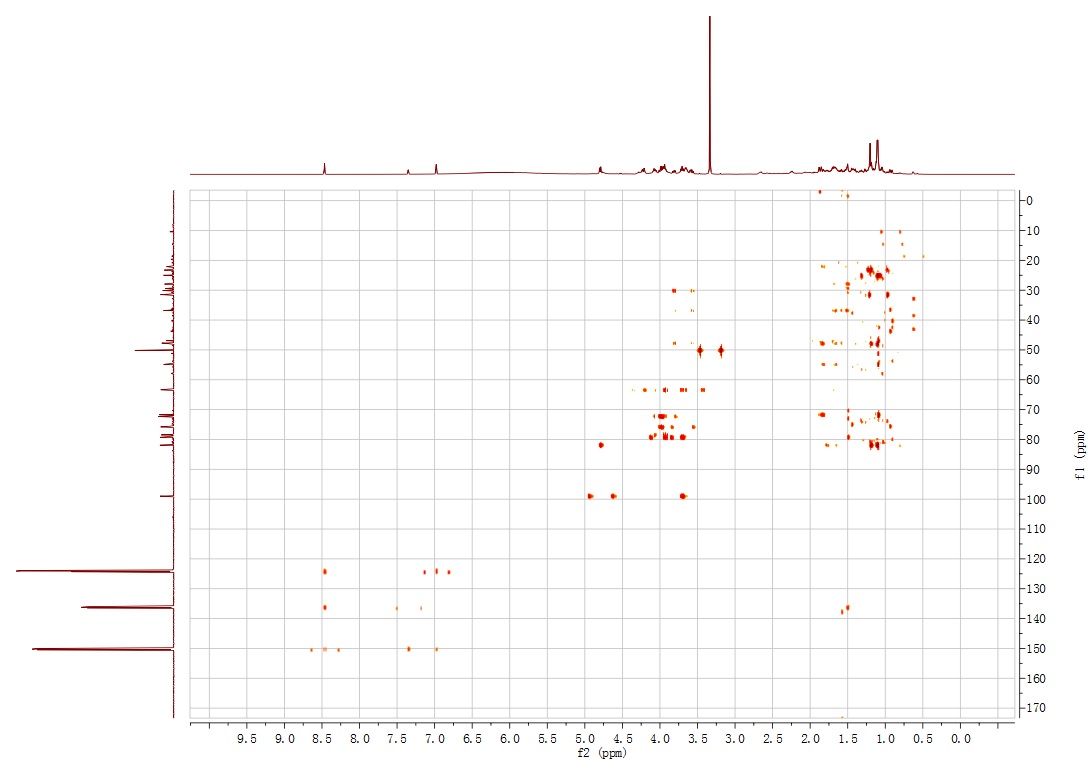 Figure S6. HMBC spectrum of compound 1 in Pyridine-D5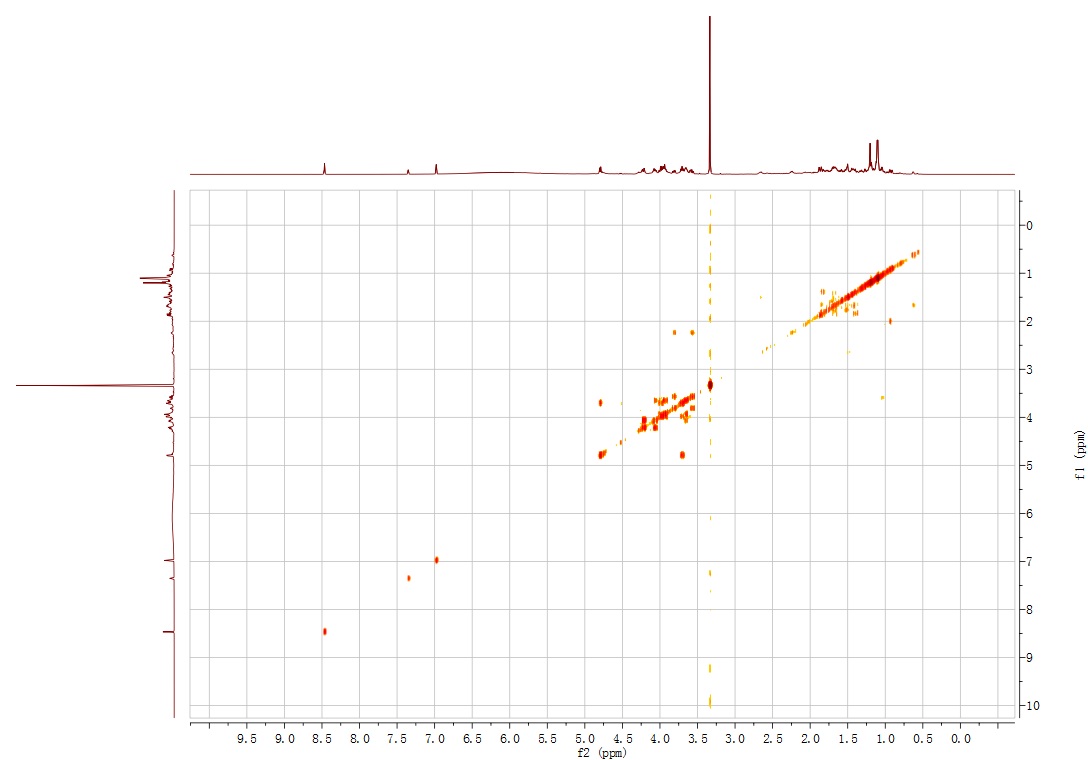 Figure S7. H-H COSY spectrum of compound 1 in Pyridine-D5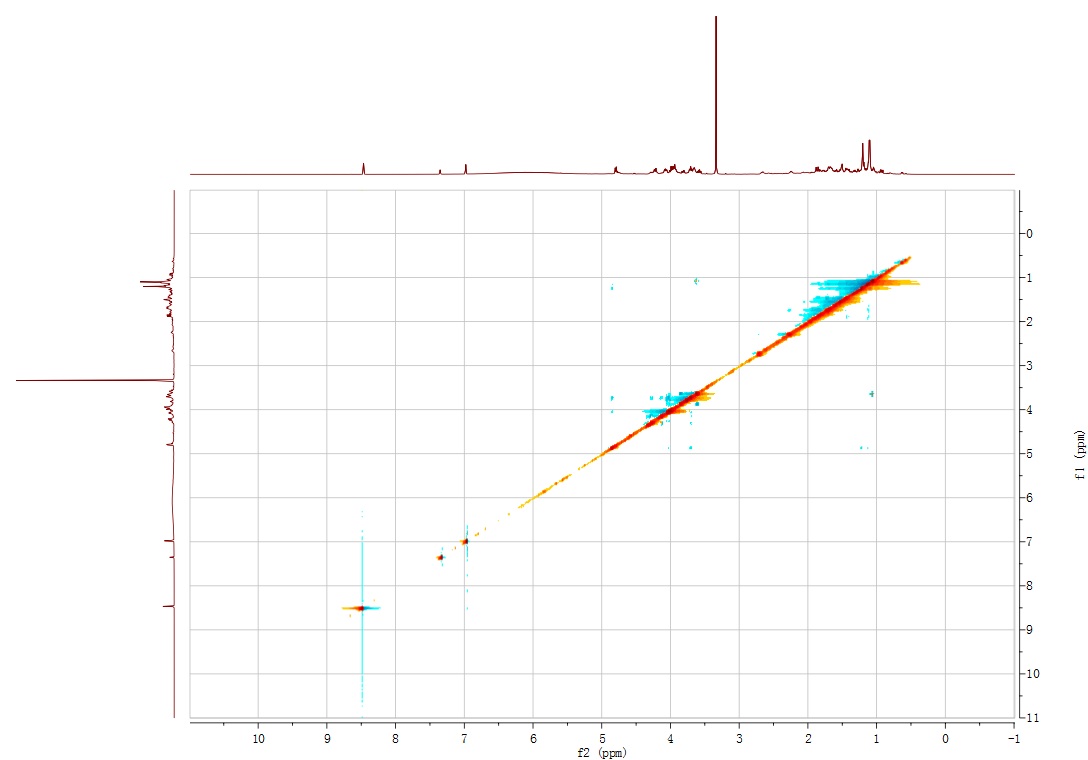 Figure S8. NOESY spectrum of compound 1 in Pyridine-D5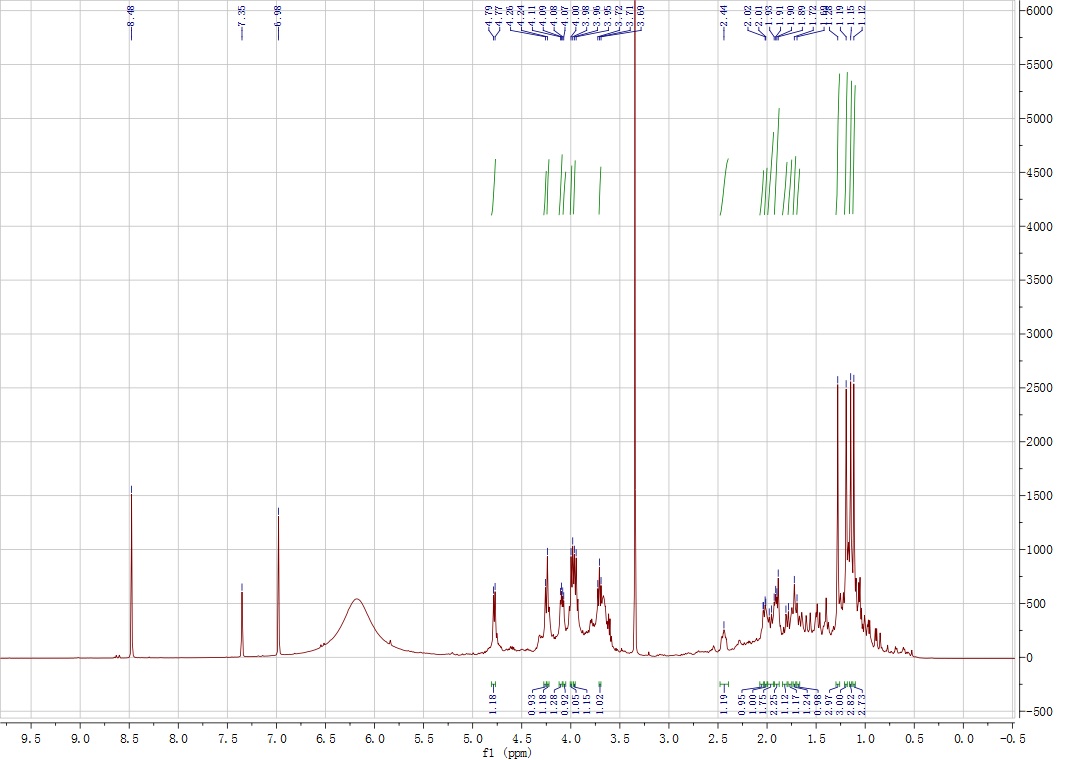 Figure S9. 1H NMR spectrum of compound 2 in Pyridine-D5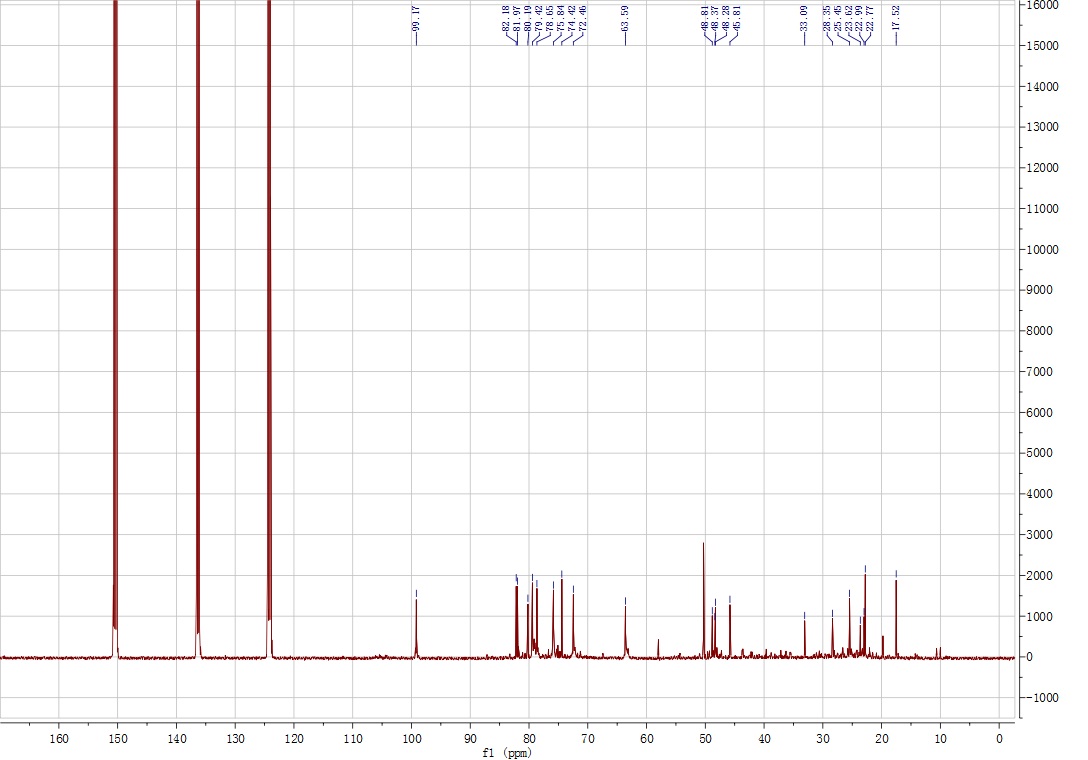 Figure S10. 13C NMR spectrum of compound 2 in Pyridine-D5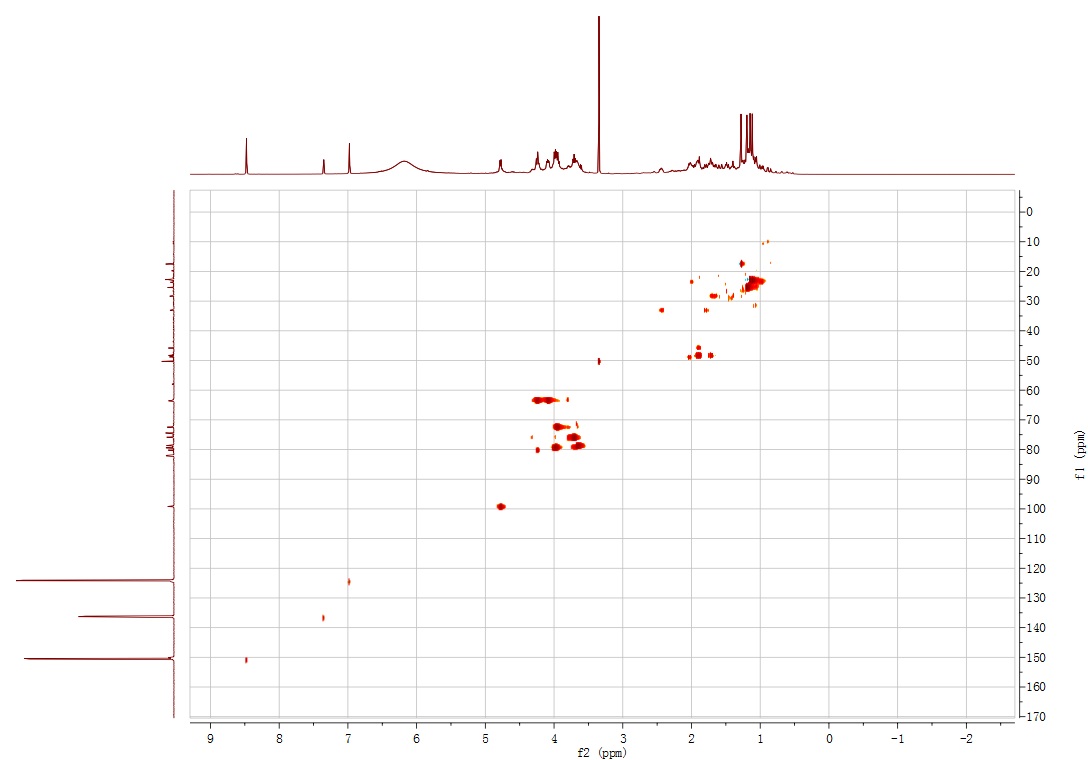 Figure S11. HMQC spectrum of compound 2 in Pyridine-D5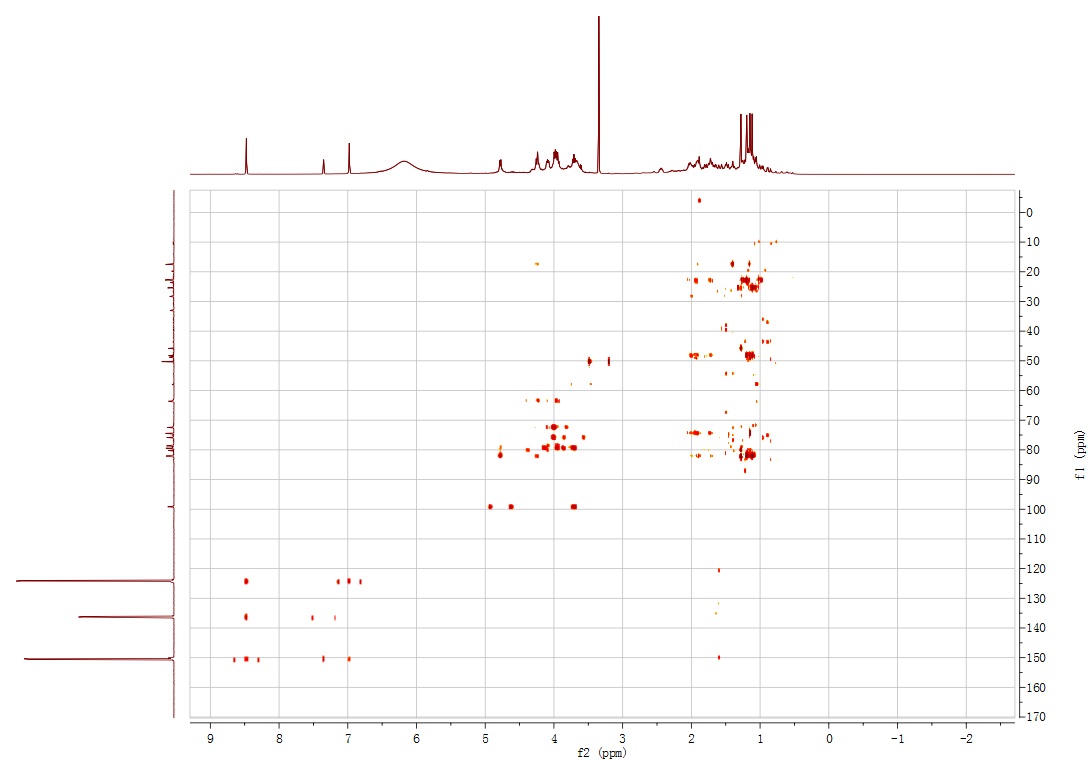 Figure S12.HMBC spectrum of compound 2 in Pyridine-D5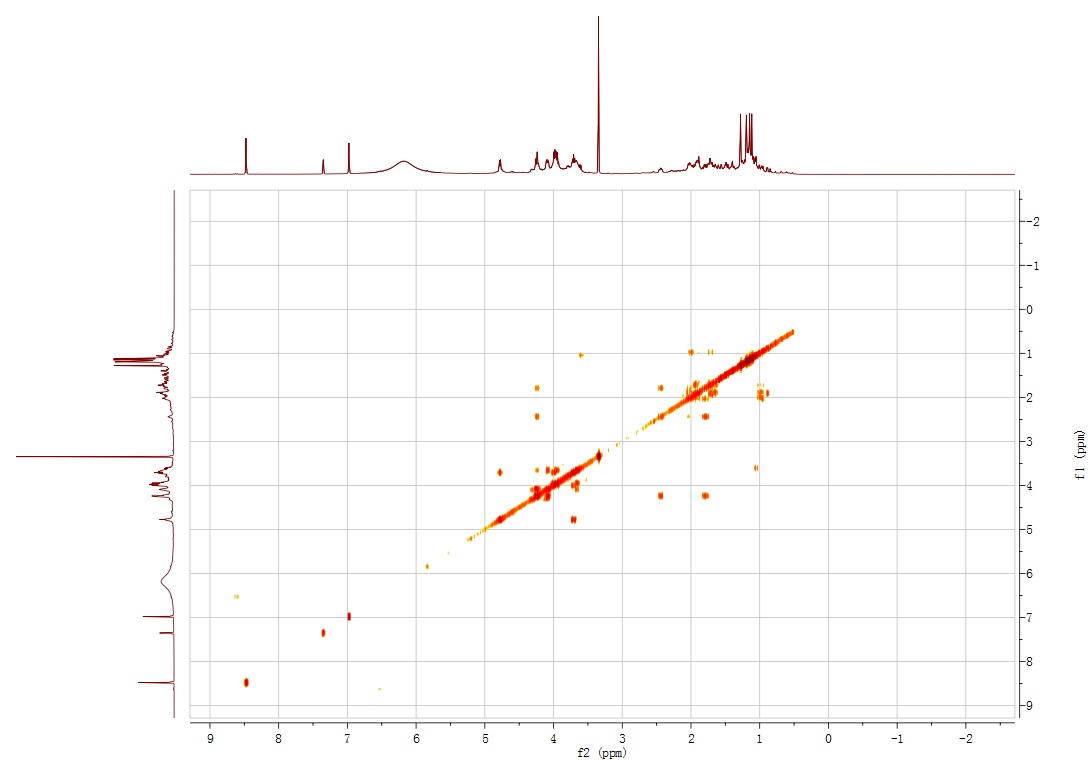 Figure S13. H-H COSY spectrum of compound 2 in Pyridine-D5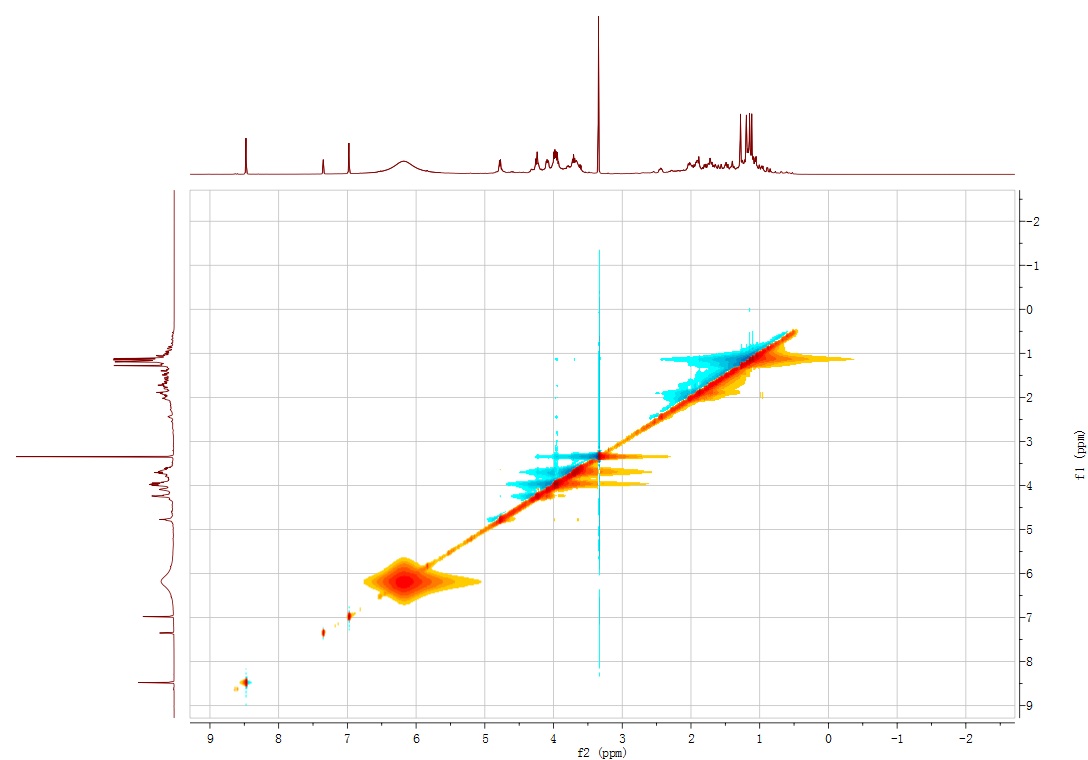 Figure S14. NOESY spectrum of compound 2 in Pyridine-D5Position12PositionδH(J in Hz)δCδH(J in Hz)δC12.17 (1H, m)47.872.421.72 (1H, m)30.12.04 (1H, m)48.81.39 (1H, m)1.78 (1H, m)31.74(1H, m)27.92.44 (1H, m)33.01.63(1H, m)1.81(1H, m)41.72(1H, m)22.14.26(1H,dd, 7.5,7.5)80.11.55(1H, m)4a1.66(1H, m)54.948.2572.31.93 (2H,t, 7.0)45.861.88(1H, m)46.91.72 (1H, m)28.31.45(1H, m)1.69 (1H, m)71.82(1H, m)47.92.02 (1H, m)48.381.60(1H, m)29.41.98 (2H, d, 7.0)23.61.49(1H, m)8a2.70(1H, m)36.881.991.10(3H, s)31.51.15(3H, s)25.41081.91.28(3H, s)22.9111.23(3H, s)25.082.1121.13(3H, s)23.21.19(3H, s)22.7133.73(1H, dd,10.5,7.0)63.41.12(3H, s)17.53.46(1H, dd,10.5,7.0) Glc-1’4.80 (1H,d, 7.5)98.94.79 (1H,d, 7.5)k99.12’4.25 (1H,t, 7.5)75.84.11 (1H,t, 7.5)75.83’3.97 (1H,t, 7.5)78.43.72 (1H,t, 7.5)78.64’4.05 (1H,t, 7.5)71.73.96 (1H,t, 7.5)74.45’4.18 (1H,q, 7.5)79.24.08 (1H,q, 7.5)79.46’4.60 (1H,dd, 12.0, 7.5)4.35 (1H,dd, 12.0, 7.5)63.34.24 (1H,dd, 12.0, 7.5)4.00 (1H,dd, 12.0, 7.5)63.5